PUBLIC  CONSULTATION  RESPONSE  FORM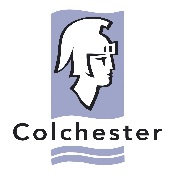 Proposed Conservation Area for North Station Road and Environs